Fig. S1. Flow diagram. Cr, creatinine; eGFR, estimated glomerular filtration rate; RRT, renal replacement treatment. 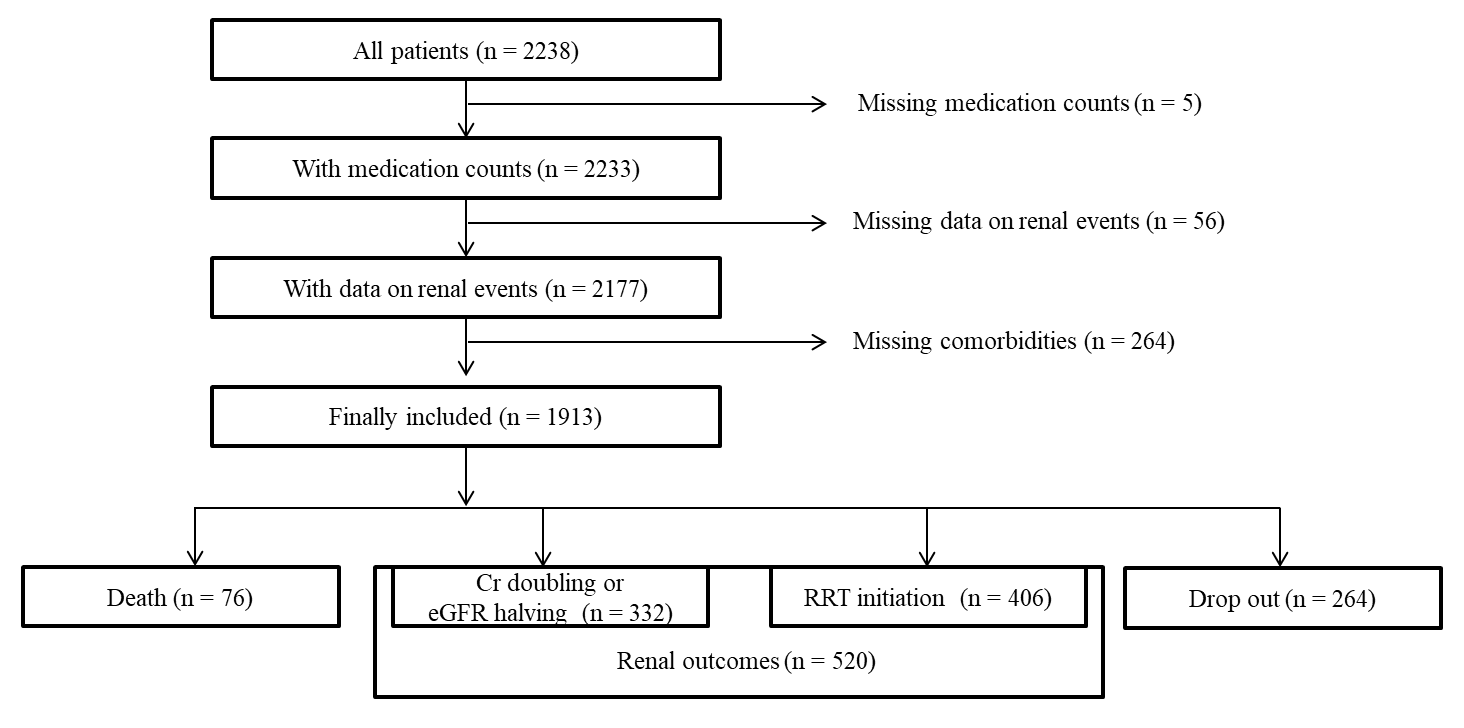 